Bilcza , dnia ……………………r.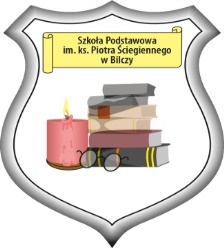 Nr …………………………..                                                                                       WNIOSEK  RODZICÓW/OPIEKUNÓW  DZIECKA 
O PRZYJĘCIE DO  KLASY  VII DWUJĘZYCZNEJ W R. SZK. 2024/2025W SZKOLE PODSTAWOWEJ IM. KS. PIOTRA ŚCIEGIENNEGO W BILCZYDane dzieckaNazwisko imię /imiona/dziecka: ........................................................................................Data i miejsce urodzenia: ...................................................................................................PESEL dziecka*: ............................................................................................................... 
Adres zamieszkania: ..........................................................................................................Adres zameldowania*: ......................................................................................................*W przypadku braku nr pesel serię i numer paszportu lub innego dokumentu potwierdzającego tożsamość* Wpisać w przypadku, gdy jest inny niż adres zamieszkaniaDane  rodziców:Do wniosku dołącza się dokumenty potwierdzające spełnianie przez kandydata kryteriów określonych przez szkołę :…………………………………..…………………………………..…………………………………..Dziecko posiada orzeczenie o niepełnosprawności.Tak*               Nie*(Jeśli dziecko posiada takie orzeczenie proszę dołączyć kserokopię )Dodatkowe informacje dotyczące dziecka...............................................................................................................................................................................................................................................................................................................................................................................................................................................................Świadomy odpowiedzialności karnej w przypadku podania nieprawidłowych danych oświadczam, że przedłożone przeze mnie 
w niniejszym wniosku informacje są zgodne ze stanem faktycznym.Wyrażam zgodę na przetwarzanie moich danych osobowych w rozumieniu Ustawy z dnia 29 sierpnia 1997 r. o Ochronie Danych Osobowych oraz wykorzystywania ich przez Szkołę Podstawową w Bilczy w celach rekrutacji oraz później podczas pobytu dziecka w szkole. Mam świadomość przysługującego mi prawa wglądu do treści danych oraz ich poprawiania. …………………….……………………………………….…..						      Podpis rodziców/ opiekunów prawnych dzieckaojciec/opiekun prawny matka/ opiekun prawnyImię i nazwiskoAdres zamieszkania/ kod pocztowyMiejsce pracy: 
nazwa, adres, telefonNr telefonuAdres e-mail